SPRINGWATER ENVIRONMENTAL SCIENCES SCHOOLBOARD OF DIRECTORSMEETING AGENDAFebruary 24th, 2021EXECUTIVE SESSION (ORS 192.660(2)(i))“To review and evaluate the performance of the superintendent or any other public officer, employee or staff member, unless that person requests an open hearing.The Executive Session will be held mid-way though the meeting and we will resume regular open session immediately following.

Topic: Board Meeting
Time: Feb 24, 2021 06:00 PM Pacific Time (US and Canada)

Join Zoom Meeting
https://us02web.zoom.us/j/89806948453?pwd=SmNJVzVwS0lkVnZ6akRyNDl0eGZ1dz09

Meeting ID: 898 0694 8453
Passcode: 119832
One tap mobile
+16699009128,,89806948453#,,,,*119832# US (San Jose)
+12532158782,,89806948453#,,,,*119832# US (Tacoma)

Dial by your location
        +1 669 900 9128 US (San Jose)
        +1 253 215 8782 US (Tacoma)
        +1 346 248 7799 US (Houston)
        +1 646 558 8656 US (New York)
        +1 301 715 8592 US (Washington DC)
        +1 312 626 6799 US (Chicago)
Meeting ID: 898 0694 8453
Passcode: 119832
Find your local number: https://us02web.zoom.us/u/kjgLmxbzF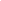 The meeting will be conducted virtually in compliance with State social distancing and indoor gathering regulations.Greg Mylet or Holly Johnston can accept any public comment related to posted agenda items prior to the meeting and they will be read aloud during the public comment time.Call to OrderApproval of January 13th, 2021 meeting minutesIntroducing Maggie and Chris SuggsReopening School- In person Instruction update and discussionPublic CommentPrincipal’s ReportEquity Training ProposalExecutive Session (ORS 192.610(2)(i))Principal Evaluation ProposalBoard DevelopmentAdvisory Board DiscussionPublic CommentUpdates:BudgetTreasure Bank Statement ReportFacilitiesRoofingFundraisingRisk ManagementPublic CommentAdjournChanges to the agenda may be made by the Board Chair 24 hours prior to the scheduled meeting time.